ПРОЄКТДоповідає:                                                                                                     Начальник Відділу фінансівГребінківської селищної ради                                                                                                                                     _________Валентина ШВИДКА УКРАЇНАГРЕБІНКІВСЬКА СЕЛИЩНА РАДАБілоцерківського районуКиївської областіРІШЕННЯ від _________ 2024 року                смт Гребінки                            № ______Про передачу міжбюджетних трансфертівз бюджету Гребінківської селищної територіальної громади до державного бюджету     Керуючись Законом України “Про правовий режим воєнного стану” зі змінами, ст. ст. 26, 59 Закону України “Про місцеве самоврядування в Україні”, ст.85,91 Бюджетного кодексу України, відповідно до рішення  Гребінківської селищної ради від 06 квітня 2023 року № 612-23-VIII «Про затвердження Програми «Поліцейський офіцер громади» на 2023-2024 роки» зі змінами,  враховуючи рекомендації постійно діючих комісій з питань фінансів, бюджету, планування, соціально-економічного розвитку, інвестицій та міжнародного співробітництва, з питань прав людини, законності, депутатської діяльності, етики та регламенту, Гребінківська селищна рада В И Р І Ш И ЛА:1. Доручити  голові Гребінківської селищної ради ЗАСУСІ Роману Валерійовичу підписати договір про передачу – прийняття  у 2024 році із бюджету Гребінківської селищної територіальної громади до Державного бюджету для Білоцерківського РУП ГУ НП в Київській області на виконання програм соціально-економічного розвитку регіонів, відповідно до Програми «Поліцейський офіцер громади» на 2023-2024 роки», затвердженої  рішенням   Гребінківської селищної ради від 06 квітня 2023 року № 612-23-VIII зі змінами, коштів субвенції на ремонт службового автомобіля Renault Duster, д. н. з.  1577 у зв’язку з його технічними пошкодженнями, що додається.       2. Передати  кошти у вигляді субвенції з бюджету Гребінківської селищної територіальної громади державному бюджету на виконання програм соціально-економічного розвитку регіонів у 2024 році, відповідно до Програми «Поліцейський офіцер громади» на 2023-2024 роки», затвердженої  рішенням   Гребінківської селищної ради від 06 квітня 2023 року № 612-23-VIII зі змінами, у розмірі 282 763,13грн. (двісті вісімдесят дві тисячі сімсот шістдесят три гривні 13 копійок) для Білоцерківського РУП ГУ НП в Київській області на ремонт службового автомобіля Renault Duster, д. н. з.  1577 у зв’язку з його технічними пошкодженнями.3. Керуючому справами (секретарю) виконавчого комітету Гребінківської селищної ради ТИХОНЕНКО Олені Володимирівні забезпечити розміщення даного рішення на офіційному вебсайті  Гребінківської селищної ради.4.  Контроль за виконанням даного рішення покласти на постійну комісію з питань фінансів, бюджету, планування, соціально-економічного розвитку, інвестицій та міжнародного співробітництва, з питань прав людини, законності, депутатської діяльності, етики та регламенту та на начальника Відділу фінансів Гребінківської селищної ради Білоцерківського району Київської області  ШВИДКУ Валентину Дмитрівну.Селищний голова  					 Роман ЗАСУХАДодаток                                                                                 до рішення  Гребінківської селищної ради                                                                                                від ________№ ___________УГОДАпро передачу-прийняття у 2024 році із бюджету Гребінківської селищної територіальної громади  до державного бюджету коштів на засадах міжбюджетного трансферту ( субвенції з місцевого бюджету державному бюджету на виконання програм соціально-економічного розвитку регіонів) для Білоцерківського РУП ГУ НП в Київській області____________2024 року                                                                       смт ГребінкиГребінківська селищна рада, іменована надалі "Сторона 1", в особі селищного голови Романа ЗАСУХИ, який діє на підставі Закону України "Про місцеве самоврядування в Україні", з однієї сторони, та Головне Управління Національної поліції України в Київській області іменована надалі   "Сторона 2", в особі заступника начальника Олега ПЕТРЕНКА , який діє на підставі наказу Головного управління Національної поліції Київської області від 21.03.2023 року №400 з другої сторони, відповідно до ст. 85 Бюджетного кодексу України, уклали цю Угоду про наступне : 1. Предмет угоди 1.1. Передача-прийняття на засадах міжбюджетного трансферту (субвенції з місцевого бюджету державному бюджету на виконання програм соціально-економічного розвитку регіонів) з бюджету Гребінківської селищної територіальної громади до державного бюджету для Білоцерківського РУП ГУНП в Київській області на фінансування цільової програми Програми «Поліцейський офіцер громади» на 2023-2024 роки» затвердженої  рішенням   Гребінківської селищної ради від 06 квітня 2023 року № 612-23-VIII зі змінами, а саме:  на ремонт службового автомобіля Renault Duster, д. н. з. 1577 у зв’язку з його технічними пошкодженнями у розмірі 282 763,13грн. (двісті вісімдесят дві тисячі сімсот шістдесят три гривні 13 копійок) . 2. Обов'язки сторін2.1 Сторона 1 зобов'язується: 2.1.1 Передати у 2024 році за рішенням Гребінківської селищної ради Білоцерківського району Київської області із загального фонду бюджету Гребінківської селищної територіальної громади на 2024 рік на засадах міжбюджетного трансферту субвенції з місцевого бюджету до державного бюджету для Білоцерківського РУП ГУНП в Київській області, на виконання програм соціально-економічного розвитку регіонів державному бюджету на фінансування цільової  Програми «Поліцейський офіцер громади» на 2023-2024 роки», затвердженої  рішенням  Гребінківської селищної ради від 06 квітня 2023 року № 612-23-VIII зі змінами, а саме:  на ремонт службового автомобіля Renault Duster, д. н. з. 1577 у зв’язку з його технічними пошкодженнями у розмірі 282 763,13грн. (двісті вісімдесят дві тисячі сімсот шістдесят три гривні 13 копійок), відповідно до затвердженого розпису видатків бюджету Гребінківської селищної територіальної громади на 2024 рік.2.2. Сторона 2 зобов'язується: 2.2.1. Прийняти у 2024 році до державного бюджету України на 2024 рік на засадах міжбюджетного трансферту субвенцію з місцевого бюджету до державного бюджету для Білоцерківського РУП ГУНП в Київській області на виконання програм соціально-економічного розвитку регіонів державному бюджету на фінансування цільової Програми «Поліцейський офіцер громади» на 2023-2024 роки», затвердженої  рішенням   Гребінківської селищної ради від 06 квітня 2023 року № 612-23-VIII зі змінами, а саме:  на ремонт службового автомобіля Renault Duster, д. н. з. 1577 у зв’язку з його технічними пошкодженнями у розмірі 282 763,13грн. (двісті вісімдесят дві тисячі сімсот шістдесят три гривні 13 копійок).  Використовувати кошти субвенції з місцевого бюджету державному бюджету на виконання програм соціально-економічного розвитку регіонів за цільовим призначенням.2.3. Сторони зобов'язуються враховувати обсяг міжбюджетного трансферту за цією Угодою у рішеннях, відповідно про бюджет  Гребінківської селищної територіальної громади та державний бюджет на 2024 рік.3. Термін дії угоди і порядок її розірвання 3.1. Ця Угода складена у трьох примірниках, які мають юридичну силу і надаються кожній із Сторін, і діє з моменту укладання цієї Угоди до 31 грудня 2024 року. 3.2 У разі невикористання коштів субвенції за цільовим призначенням вони підлягають поверненню до бюджету Гребінківської селищної територіальної громади до 29 грудня 2024 року.3.3. Умови угоди можуть бути змінені за спільною згодою Сторін на підставі додаткової угоди, яка підписується уповноваженими представниками Сторін.3.4. У разі порушення бюджетного законодавства та умов цієї Угоди Сторони несуть відповідальність згідно чинного законодавства. 4. Юридичні адреси сторін "Сторона 1"                                                        "Сторона 2"Гребінківська селищна рада                          ГУНП в Київській області 08662, Київська область                             01601,Білоцерківський район                               м. Київ, вул. Володимирська, 15 смт Гребінки, проспект Науки, 2               тел. 044-271-60-02ЄДРПОУ 04359152                                      ЄДРПОУ 40108616Р/РUA648201720344400007000160140  Р/Р UA758201720313211001600092614в ДКСУ, м. Київ                                            в ДКСУ, м. КиївСелищний голова                                         Заступник начальника _______________Роман ЗАСУХА           _____________Олег ПЕТРЕНКО"____"_________20___р.                             "____"___________20___р.                             МП	МП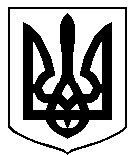 